Vallgrassa, Centre Experimental de les ArtsParc del Garraf - Begues                  Del 7 de novembreal  31 de desembre del 2021Divendres, dissabtes i diumenges de 10 a 14 hEspai Carles Hac Mor - videopoesia i videoartJoan PonçA fondo - ENTREVISTA realitzada l’any 1976, per Joaquín Soler Serrano 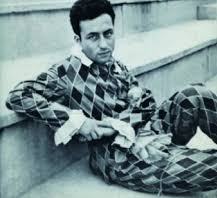 